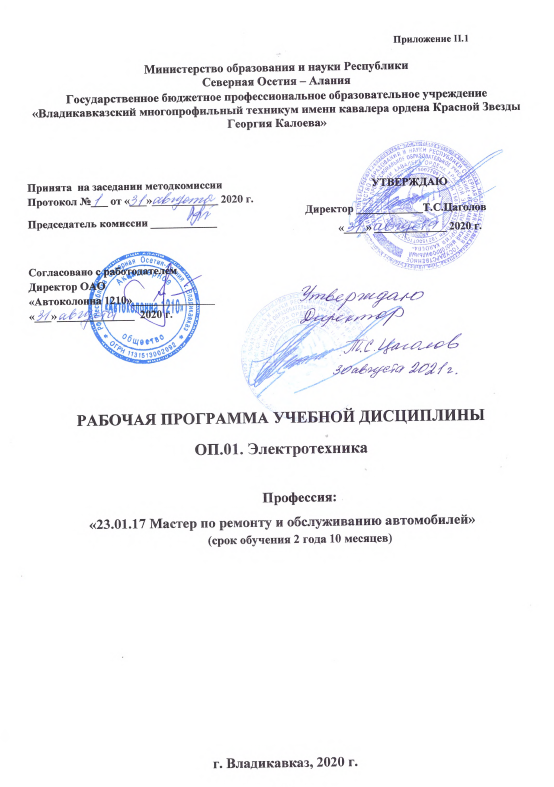 Приложение II.1Министерство образования и науки РеспубликиСеверная Осетия – АланияГосударственное бюджетное профессиональное образовательное учреждение«Владикавказский многопрофильный техникум имени кавалера ордена Красной Звезды Георгия Калоева»РАБОЧАЯ ПРОГРАММА УЧЕБНОЙ ДИСЦИПЛИНЫОП.01. ЭлектротехникаПрофессия: «23.01.17 Мастер по ремонту и обслуживанию автомобилей»(срок обучения 2 года 10 месяцев)г. Владикавказ, 2020 г..	Рабочая программа учебной дисциплины разработана на основе примерной программы, зарегистрированной в государственном реестре примерных основных образовательных программ 31.05.2017 г. под номером  23.01.17-170531 и Федерального государственного образовательного стандарта среднего профессионального образования по профессии  23.01.17 Мастер по ремонту и обслуживанию автомобилей, входящей в состав укрупненной группы профессий 23.00.00 Техника и технологии наземного транспорта.Организация -  разработчик:Государственное бюджетное профессиональное образовательное учреждение «Владикавказский многопрофильный техникум имени кавалера ордена Красной Звезды Георгия Калоева» г. Владикавказа РСО – Алания.Разработчики:Арустамян Альберт Григорьевич, преподаватель ГБПОУ ВМТ им. Г. Калоева г. Владикавказа РСО – АланияРазработчики от работодателей:Ахполов Чермен Мурадиевич, главный инженер ОАО «Автоколонна 1210»СОДЕРЖАНИЕ1. ОБЩАЯ ХАРАКТЕРИСТИКА РАБОЧЕЙ ПРОГРАММЫ УЧЕБНОЙДИСЦИПЛИНЫ ОП.01. ЭлектротехникаМесто дисциплины в структуре основной профессиональной образовательной программыРабочая программа учебной дисциплины «Электротехника» является обязательной частью общепрофессионального цикла основной образовательной программы в соответствии с ФГОС СПО по профессии 23.01.17 Мастер по ремонту и обслуживанию автомобилей.Учебная дисциплина «Электротехника» наряду с учебными дисциплинами общепрофессионального цикла обеспечивает формирование общих и профессиональных компетенций для дальнейшего освоения профессиональных модулей.   Цель и планируемые результаты освоения дисциплины:2. СТРУКТУРА И СОДЕРЖАНИЕ УЧЕБНОЙ ДИСЦИПЛИНЫ2.1. Объем учебной дисциплины и виды учебной работы2.2. Тематический план и содержание учебной дисциплины 3. УСЛОВИЯ РЕАЛИЗАЦИИ ПРОГРАММЫ УЧЕБНОЙ ДИСЦИПЛИНЫ3.1. Для реализации программы учебной дисциплины должны быть предусмотрены следующие специальные помещения:Кабинет«Электротехника», оснащенный оборудованием: - посадочные места по количеству обучающихся,- рабочее место преподавателя,- комплект плакатов «Общая электротехника»,- модели электрических машин,- персональные компьютеры,- программный комплекс ELECTRONICSWORKBENCHV.5.OC,- телевизор,- учебные фильмы на DVD носителе,- DVD-проигрыватель,- проектор.3.2. Информационное обеспечение реализации программыДля реализации программы библиотечный фонд образовательной организации должен иметь печатные и/или электронные образовательные и информационные ресурсы, рекомендуемые для использования в образовательном процессе.3.2.1. Печатные изданияПрошин В.М. «Электротехника». М.: «Академия», 2018.Бутырин П.А..«Электротехника». М.: «Академия», 2018.Фуфаева Л.И.  «Электротехника»: учебное пособие, «Академия», 2015.Ярочкина Г.В. Основы электротехники. Учебное пособие для НПО.- М.:  ИЦ "Академия", 2013.3.2.2. Электронные издания (электронные ресурсы)1.http://nashol.com/2015101786950/elektrotehnika-proshin-v-%CE%BC-2013.html2.http://nashol.com/2015101786948/elektrotehnika-martinova-i-o-2015.html/3.http://nashol.com/2015020282122/elektrotehnika-blohin-a-v-2014.htmlИнтернет-ресурсы:1.http://window.edu.ru/window_catalog/files/r18686/Metodel3.pdf2.http://window.edu.ru/window_catalog/files/r21723/afonin.pdf3.http://window.edu.ru/window_catalog/files/r59696/stup407.pdf3.2.3. Дополнительные источникиТуревский, И. С. Электрооборудование автомобилей: учебное пособие /И. С. Туревский, В.Б. Соков, Ю.Н. Калинин. - М.: ФОРУМ: ИНФРА-М, 2015. -368 с.4. КОНТРОЛЬ И ОЦЕНКА РЕЗУЛЬТАТОВ ОСВОЕНИЯ УЧЕБНОЙ ДИСЦИПЛИНЫПринята  на заседании методкомиссииПротокол №___ от «___»____________ 2020 г.Председатель комиссии ____________                                УТВЕРЖДАЮДиректор ____________Т.С.Цаголов«____» _____________ 2020 г.Согласовано с работодателемДиректор ОАО                                                 «Автоколонна 1210»_______________«___»______________  2020 г.ОБЩАЯ ХАРАКТЕРИСТИКА РАБОЧЕЙ ПРОГРАММЫ УЧЕБНОЙ ДИСЦИПЛИЫ4СТРУКТУРА И СОДЕРЖАНИЕ УЧЕБНОЙ ДИСЦИПЛИНЫ5УСЛОВИЯ РЕАЛИЗАЦИИ УЧЕБНОЙ ДИСЦИПЛИНЫ9КОНТРОЛЬ И ОЦЕНКА РЕЗУЛЬТАТОВ ОСВОЕНИЯ УЧЕБНОЙ ДИСЦИПЛИНЫ10Код ПК, ОКУменияЗнанияОК 01. - ОК 10. ПК 1.2., ПК 2.2., ПК 3.2. -измерять параметры электрических цепей автомобилей;-пользоваться измерительными приборами.-устройство и принцип действия электрических машин и электрооборудования автомобилей;-устройство и конструктивные особенности узлов и элементов электрических и электронных систем;-меры безопасности при работе с электрооборудованием и электрифицированными инструментами.Вид учебной работыОбъем в часахОбъем учебной дисциплины36Самостоятельная работа–в том числе:в том числе:теоретическое обучение12лабораторные занятия 6практические занятия 16Промежуточная аттестация в форме дифференцированного зачета2Наименование разделов и темСодержание учебного материала и формы организациидеятельности обучающихсяОбъем в часахКоды компетенций, формированию которых способствует элемент программы1234Тема 1.Электробезопасность Содержание учебного материала4Тема 1.Электробезопасность Действие электрического тока на организм, основные причины поражения электрическим током, назначение и роль защитного заземления4ПК 1.2 ОК 01- 07,09-10Тема 1.Электробезопасность Практические занятия2Тема 1.Электробезопасность «Выбор способов заземления и зануления электроустановок» 2Тема 2.Электрические цепи постоянного токаСодержание учебного материала6ПК 1.2  ПК 2.2ОК 01- 07,09-10Тема 2.Электрические цепи постоянного токаУсловные обозначения, применяемые в электрических схемах; определения электрической цепи, участков и элементов цепи, ЭДС, напряжения, электрического сопротивления, проводимости. Силы электрического тока, направления, единицы измерения. Закон Ома для участка и полной цепи, формулы, формулировки. Законы Кирхгофа6ПК 1.2  ПК 2.2ОК 01- 07,09-10Тема 2.Электрические цепи постоянного токаПрактические занятия4Тема 2.Электрические цепи постоянного тока1. Решение задач с использованием законов Ома2Тема 2.Электрические цепи постоянного тока2. Решение задач с использованием закона Кирхгофа2Тема 3.Магнитное полеСодержание учебного материала2ПК 1.2ОК 01- 07,09-10Тема 3.Магнитное полеМагнитные материалы. Применение ферромагнитных материалов. Действие магнитного поля на проводник с током. Электромагниты и их применение. Закон электромагнитной индукции. Правило Ленца. Самоиндукция. Использование закона электромагнитной индукции и явления взаимоиндукции в электротехнических устройствах2ПК 1.2ОК 01- 07,09-10Тема 4.Электрические цепи переменного токаСодержание учебного материала6ПК 1.2  ПК 2.2ПК 3.2ОК 01- 07,09-10Тема 4.Электрические цепи переменного токаСинусоидальный переменный ток. Параметры и форма представления переменных ЭДС, напряжения и тока. Закон Ома для этих цепей. Резонанс напряжений. Разветвлённые цепи переменного тока с активным, индуктивным и ёмкостным элементами. Резонанс токов. Коэффициент мощности и способы его повышения6ПК 1.2  ПК 2.2ПК 3.2ОК 01- 07,09-10Тема 4.Электрические цепи переменного токаЛабораторные работы4Тема 4.Электрические цепи переменного тока1. «Исследование характеристик последовательного соединения активного сопротивления, емкости и индуктивности» Тема 4.Электрические цепи переменного тока2.  «Исследование характеристикпараллельного соединения катушки индуктивности и конденсатора» Тема 5.Электроизмерительные приборыСодержание учебного материала4ПК 1.2  ПК 2.2ПК 3.2ОК 01- 07.09-10Тема 5.Электроизмерительные приборыКлассификация электроизмерительных приборов. Класс точности электроизмерительных приборов. Измерение напряжения и тока. Расширение пределов измерения вольтметров и амперметров. Измерение электрического сопротивления постоянному току. Использование электрических методов для измерения неэлектрических величин при эксплуатации и обслуживании автомобилей4ПК 1.2  ПК 2.2ПК 3.2ОК 01- 07.09-10Тема 5.Электроизмерительные приборыПрактические занятияТема 5.Электроизмерительные приборыРешение задач «Определение точности измерительных приборов» на основе теории определения точностиизмерительных приборов2Тема 6.Электротехнические устройстваСодержание учебного материала12ПК 1.2  ПК 2.2ПК 3.2ОК 01- 07,09-10Тема 6.Электротехнические устройства1.Устройство и принцип действия однофазного трансформатора. Электрическая схема однофазного трансформатора. Режимы работы трансформатора. Коэффициент полезного действия трансформатора. Трансформаторы сварочные, измерительные, автотрансформаторы12ПК 1.2  ПК 2.2ПК 3.2ОК 01- 07,09-10Тема 6.Электротехнические устройства2.Устройство и принцип действия машин постоянного тока, машин переменного тока12ПК 1.2  ПК 2.2ПК 3.2ОК 01- 07,09-10Тема 6.Электротехнические устройстваПрактические занятия и лабораторные работыТема 6.Электротехнические устройства1. «Испытание электродвигателя  постоянного тока с параллельным возбуждением» (лабораторная работа)2Тема 6.Электротехнические устройства2. «Решение задач по теме: «Трансформаторы» (практическое занятие)2Тема 6.Электротехнические устройства3. «Решение задач по теме: «Машины переменного тока» (практическое занятие)2Тема 6.Электротехнические устройства4.  «Решение задач по теме: «Машины постоянного тока» (практическое занятие)2Тема 6.Электротехнические устройства5.  «Решение задач по теме: «Основы электропривода» (практическое занятие)2Промежуточная аттестацияПромежуточная аттестация2Всего 36Результаты обученияКритерии оценкиФормы и методы оценкизнать:- методы расчета и измерения основных параметров электрических, магнитных и электронных цепей;- компоненты автомобильных электронных устройств; - методы электрических измерений;- устройства и принципы действия электрических машинДемонстрировать знания основных методов расчета и измерения параметров электрических, магнитных и электронных цепей;- номенклатуру компонентов автомобильных электронных устройств; - методов электрических измерений;- устройства и принципов действия электрических машинТестированиеуметь:- пользоваться электроизмерительными приборами;- производить проверку электронных и электрических элементов автомобиля;- производить подбор элементов электрических цепей и электронных схемПроизводить измерения с целью проверки состояния электронных и электрических элементов автомобиля с применением электроизмерительных приборов;Осуществлять подбор элементов электрических и электронных схем в соответствии с заданными параметрами.Экспертная оценка результатов деятельности студентов при выполнении и защите практических и лабораторных работ, тестирования и итогового зачёта